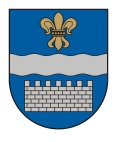   LATVIJAS REPUBLIKASDAUGAVPILS PILSĒTAS DOMEReģ. Nr. 90000077325, K. Valdemāra iela 1, Daugavpils, LV-5401, tālrunis 65404344, 65404346, fakss 65421941e-pasts:    www.daugavpils.lvLĒMUMSDaugavpilī2018.gada 26.aprīlī								Nr.185(prot.Nr.9,  12.§)Par Daugavpils pilsētas Sporta pārvaldes maksaspakalpojumu cenrādiPamatojoties uz Publiskas personas finanšu līdzekļu un mantas izšķērdēšanas novēršanas likuma 5.panta pirmo daļu, likuma „Par pašvaldībām” 21.panta pirmās daļas 14.punkta a), b) un g) apakšpunktu, Ministru kabineta 2010.gada 8.jūnija noteikumu Nr.515 „Noteikumi par valsts un pašvaldību mantas iznomāšanas kārtību, nomas maksas noteikšanas metodiku un nomas līguma tipveida nosacījumiem” 3.punktu, Daugavpils pilsētas domes Izglītības un kultūras jautājumu komitejas 2018.gada 19.aprīļa sēdes protokolu Nr.9, Daugavpils pilsētas domes Finanšu komitejas 2018.gada 19.aprīļa sēdes protokolu Nr.10, atklāti balsojot: PAR – 14 (A.Broks, J.Dukšinskis, R.Eigims, A.Elksniņš, A.Gržibovskis, L.Jankovska, R.Joksts, I.Kokina, V.Kononovs, M.Lavrenovs, J.Lāčplēsis, I.Prelatovs, H.Soldatjonoka, A.Zdanovskis), PRET – nav, ATTURAS – nav, Daugavpils pilsētas dome nolemj:1. Apstiprināt Daugavpils pilsētas Sporta pārvaldes maksas pakalpojumu cenrādi:*Cena ar PVN Daugavpilī reģistrētām juridiskām personām un fiziskām personām, kuru dzīvesvieta deklarēta Daugavpilī, kas izmanto maksas pakalpojumus personīgam patēriņam vai, organizētu sporta aktivitāšu gadījumā, noslēdzot attiecīgu līgumu ar Daugavpils pilsētas Sporta pārvaldi.2. PVN likme tiek piemērota, saskaņā ar likumu „Par pievienotās vērtības nodokli”.3. Atzīt par spēku zaudējušu Daugavpils pilsētas domes 2016.gada 26.maija lēmumu Nr.269 „Par SIA “Daugavpils olimpiskais centrs” maksas pakalpojumu cenrāža apstiprināšanu” ar 2018.gada 1.maiju.4. Lēmums stājas spēkā 2018.gada 1.maijā.Domes priekšsēdētājs		   (personiskais paraksts)			R.EigimsNr.p.k.Nr.p.k.Nr.p.k.Pakalpojuma veidsMērvienībaCena bez PVN (eiro) Cena bez PVN(eiro) Daugavpils pilsētā reģistrētām personām*Sporta komplekss „Celtnieks”Sporta komplekss „Celtnieks”Sporta komplekss „Celtnieks”Sporta komplekss „Celtnieks”Sporta komplekss „Celtnieks”Sporta komplekss „Celtnieks”1.1.Peldbaseins 25 m (grupu apmeklējumiem):Peldbaseins 25 m (grupu apmeklējumiem):1.1.bez saunasbez saunas1 st.42,3342,331.1.ar saunu (grupa līdz 15 personām)ar saunu (grupa līdz 15 personām)1 st.51,7451,741.1.ar 2 saunāmar 2 saunām1 st.62,3262,322.2.Peldbaseins 25 m (bez saunas) individuāliem apmeklējumiem:Peldbaseins 25 m (bez saunas) individuāliem apmeklējumiem:2.2.pieaugušajiem no plkst.8.00-17.00pieaugušajiem no plkst.8.00-17.001 st./persona2,072,072.2.pieaugušajiem no plkst.17.00-22.00pieaugušajiem no plkst.17.00-22.001 st./persona2,232,232.2.personām līdz 18 gadiem no plkst.8.00-17.00personām līdz 18 gadiem no plkst.8.00-17.001 st./persona1,401,402.2.personām līdz 18 gadiem no plkst.17.00-22.00personām līdz 18 gadiem no plkst.17.00-22.001 st./persona1,571,572.2.invalīdiem (uzrādot apliecību) un senioriem no 60 g. vecumainvalīdiem (uzrādot apliecību) un senioriem no 60 g. vecuma1 st./persona1,651,652.2.abonements      (8 apmeklējumi)abonements      (8 apmeklējumi)1 st./persona14,8814,883.3.Peldbaseins 25 m (ar saunu):Peldbaseins 25 m (ar saunu):3.3.pieaugušajiem  no plkst.8.00-17.00pieaugušajiem  no plkst.8.00-17.001 st./persona2,482,483.3.pieaugušajiem no plkst.17.00-22.00pieaugušajiem no plkst.17.00-22.001 st./persona2,892,893.3.abonements (8 apmeklējumi)abonements (8 apmeklējumi)1 st./persona19,8319,834.4.Sauna Nr.1 ar atpūtas zāli:Sauna Nr.1 ar atpūtas zāli:4.4.pasākumiem (līdz 15 pers.)pasākumiem (līdz 15 pers.)1 st.37,1917,644.4.pasākumiem (līdz 15 pers.) par 3. un katru nāk. stundupasākumiem (līdz 15 pers.) par 3. un katru nāk. stundu1 st.18,608,824.4.par katru nākamo personu (virs 15 pers.)par katru nākamo personu (virs 15 pers.)1 st./persona0,830,834.4.treniņprocesamtreniņprocesam1 st.17,6417,645.5.Sauna Nr.2:Sauna Nr.2:5.5.grupai līdz 8 personāmgrupai līdz 8 personām1 st.16,5310,575.5.grupai līdz 8 personām par 2.un katru nākamo stundugrupai līdz 8 personām par 2.un katru nākamo stundu1 st.10,749,925.5.par katru nākamo personu (virs 8 pers.)par katru nākamo personu (virs 8 pers.)1 st./persona0,830,836.6.Viesnīca:Viesnīca:6.6.vienvietīgs numurs ar ērtībāmvienvietīgs numurs ar ērtībāmdiennakts16,0713,396.6.divvietīgs un četrvietīgs numurs ar ērtībāmdivvietīgs un četrvietīgs numurs ar ērtībāmdiennakts/  gultasvieta8,046,256.6.divvietīgs un trīsvietīgs numurs bez ērtībāmdivvietīgs un trīsvietīgs numurs bez ērtībāmdiennakts/ gultasvieta7,145,457.7.Futbola laukums:Futbola laukums:7.7.futbola laukums ½ bez ģērbtuves (sporta nodarbību organizēšanai)futbola laukums ½ bez ģērbtuves (sporta nodarbību organizēšanai)1 st.16,5316,537.7.futbola laukums ½ ar ģērbtuvi (sporta nodarbību organizēšanai)futbola laukums ½ ar ģērbtuvi (sporta nodarbību organizēšanai)1 st.23,5223,527.7.futbola laukums bez ģērbtuves (sporta nodarbību organizēšanai)futbola laukums bez ģērbtuves (sporta nodarbību organizēšanai)1,5 st.24,7924,797.7.ģērbtuve (līdz 25 pers.)ģērbtuve (līdz 25 pers.)1,5 st.20,6620,667.7.par katru nāk. personu (virs 25 pers.)par katru nāk. personu (virs 25 pers.)1 st./persona0,830,837.7.futbola laukums ar 2 ģērbtuvēmfutbola laukums ar 2 ģērbtuvēmsporta spēle140,50140,508.8.Sporta laukumsSporta laukums1 st.176,39176,399.9.Vieglatlētikas skrejceliņi un sektori:Vieglatlētikas skrejceliņi un sektori:9.9.vieglatlētikas skrejceliņi un sektori (sporta nodarbību organizēšanai)vieglatlētikas skrejceliņi un sektori (sporta nodarbību organizēšanai)1 st.23,1423,149.9.vieglatlētikas skrejceliņi un sektori ar 1 ģērbtuvi (sporta nodarbību organizēšanai)vieglatlētikas skrejceliņi un sektori ar 1 ģērbtuvi (sporta nodarbību organizēšanai)1 st.28,9328,939.9.vieglatlētikas skrejceliņi un sektori (sporta sacensību organizēšanai)vieglatlētikas skrejceliņi un sektori (sporta sacensību organizēšanai)1 st.46,2846,289.9.vieglatlētikas skrejceliņi un sektori ar 1 ģērbtuvi (sporta sacensību organizēšanai)vieglatlētikas skrejceliņi un sektori ar 1 ģērbtuvi (sporta sacensību organizēšanai)1.st.58,6858,689.9.ģērbtuve (līdz 25 pers.)ģērbtuve (līdz 25 pers.)1 st.20,6620,669.9.par katru nāk. personu (virs 25 pers.)par katru nāk. personu (virs 25 pers.)1 st./persona0,830,8310.10.1.stāva ģērbtuve (līdz 25 pers.)1.stāva ģērbtuve (līdz 25 pers.)1 st.20,6620,6611.11.Cīņas zāle:Cīņas zāle:11.11.cīņas zāle ar ģērbtuvicīņas zāle ar ģērbtuvi1 st.8,268,2412.12.Aerobikas zāle:Aerobikas zāle:12.12.aerobikas zāleaerobikas zāle1 st.8,265,8812.12.aerobikas zāle ar 1 ģērbtuviaerobikas zāle ar 1 ģērbtuvi1 st.15,709,4012.12.ģērbtuve (līdz 15 pers.)ģērbtuve (līdz 15 pers.)1 st.7,447,4412.12.ģērbtuve (par katru nākamo personu  virs 15 pers.)ģērbtuve (par katru nākamo personu  virs 15 pers.)1 st./persona0,830,8313.13.Telpu nomaTelpu noma1 m2 mēnesī1,761,7614.14.Seifa izmantošanaSeifa izmantošana1 st./persona0,120,12Dienesta viesnīcaDienesta viesnīcaDienesta viesnīcaDienesta viesnīcaDienesta viesnīcaDienesta viesnīca15.15.Viesnīca:Viesnīca:15.15.viena gultas vietaviena gultas vietadiennakts8,047,1415.15.2 vietīgs numurs ar ērtībām2 vietīgs numurs ar ērtībāmdiennakts17,8617,8615.15.3 vietīgs numurs ar ērtībām3 vietīgs numurs ar ērtībāmdiennakts26,7926,7915.15.3 vietīgs divistabu numurs3 vietīgs divistabu numursdiennakts31,2531,2516.16.Sauna (grupa līdz 8 cilv.)Sauna (grupa līdz 8 cilv.)1 st.9,409,4017.17.Trenažieru zāle:Trenažieru zāle:17.17.trenažieru zāles viens  apmeklējumstrenažieru zāles viens  apmeklējumspersona1,241,2417.17.abonements (10 apmeklējumi mēnesī)abonements (10 apmeklējumi mēnesī)persona8,268,2618.18.Horeogrāfijas zāleHoreogrāfijas zāle1 st.6,614,7019.19.Telpu nomaTelpu noma1 m2 mēnesī3,073,07Ledus halleLedus halleLedus halleLedus halleLedus halleLedus halle20.20.Horeogrāfijas zāle ar ģērbtuvi un dušuHoreogrāfijas zāle ar ģērbtuvi un dušu1 st.8,265,8821.21.Žāvētava:Žāvētava:21.21.Nr.1, Nr.2, Nr.3, Nr.4Nr.1, Nr.2, Nr.3, Nr.4diennakts4,964,9621.21.Nr.1, Nr.4Nr.1, Nr.4mēnesis-58,7921.21.Nr.2, Nr.3Nr.2, Nr.3mēnesis-35,2822.22.Papildus ģērbtuve:Papildus ģērbtuve:22.22.Nr.124, Nr.125, Nr.126, Nr.127Nr.124, Nr.125, Nr.126, Nr.1271 st.11,5711,5722.22.Nr.124, Nr.125, Nr.126, Nr.127Nr.124, Nr.125, Nr.126, Nr.127diennakts28,9328,9322.22.Nr.123, Nr.130Nr.123, Nr.1301 st.9,099,0922.22.Nr.123, Nr.130Nr.123, Nr.130diennakts23,1423,1422.22.Nr.137, Nr.148, Nr.149Nr.137, Nr.148, Nr.1491 st.14,0414,0422.22.Nr.137, Nr.148, Nr.149Nr.137, Nr.148, Nr.149diennakts38,8438,8423.23.Ledus laukums ar ģērbtuvi un dušas telpu sporta nodarbību organizēšanaiLedus laukums ar ģērbtuvi un dušas telpu sporta nodarbību organizēšanai23.23.no plkst.6.00-12.00no plkst.6.00-12.001 st.82,6458,7923.23.no plkst.12.00-17.00no plkst.12.00-17.001 st.99,1794,0723.23.no plkst.17.00-21.00no plkst.17.00-21.001.st.107,44105,8323.23.no plkst.21.00-06.00no plkst.21.00-06.001.st.107,4482,3123.23.svētkos un brīvdienāssvētkos un brīvdienās1.st.107,44-24.24.Ledus laukums ar divām ģērbtuvēm sporta spēlēmLedus laukums ar divām ģērbtuvēm sporta spēlēmsporta spēle119,83119,8325.25.Ledus laukums, kas tiek iznomāts  trīs un vairāk stundasLedus laukums, kas tiek iznomāts  trīs un vairāk stundas25.25.no plkst.6.00-12.00no plkst.6.00-12.001 st.74,3847,0325.25.no plkst.12.00-17.00no plkst.12.00-17.001 st.90,9182,3125.25.no plkst.17.00-21.00no plkst.17.00-21.001.st.99,1794,0725.25.no plkst.21.00-06.00no plkst.21.00-06.001.st.82,6458,7926.26.Ledus laukums no maija līdz augusta beigāmLedus laukums no maija līdz augusta beigām26.26.no plkst.6.00-12.00no plkst.6.00-12.001 st.74,3847,0326.26.no plkst.12.00-17.00no plkst.12.00-17.001 st.90,9164,6826.26.no plkst.17.00-21.00no plkst.17.00-21.001.st.99,1770,5526.26.no plkst.21.00-06.00no plkst.21.00-06.001.st.82,6447,0327.27.Ledus laukums no maija līdz augusta beigām, kas tiek iznomāts divas un vairāk stundasLedus laukums no maija līdz augusta beigām, kas tiek iznomāts divas un vairāk stundas27.27.no plkst.6.00-12.00no plkst.6.00-12.001 st.70,2542,3327.27.no plkst.12.00-17.00no plkst.12.00-17.001 st.86,7858,2127.27.no plkst.17.00-21.00no plkst.17.00-21.001.st.95,0463,5027.27.no plkst.21.00-06.00no plkst.21.00-06.001.st.78,5142,3328.28.Ledus laukums atpūtas un kultūras pasākumiemLedus laukums atpūtas un kultūras pasākumiem1 st.117,36117,3629.29.Ledus laukums viesizrāžu koncertu un citu pasākumu organizēšanaiLedus laukums viesizrāžu koncertu un citu pasākumu organizēšanaiviens pasākums no plkst.10.00-22.00-940,7430.30.Telpu nomaTelpu noma1 m2/mēnesī3,473,4731.31.Telpas Nr. 207 noma (42 m2)Telpas Nr. 207 noma (42 m2)mēnesī-67,0232.32.Ieejas biļete:Ieejas biļete:32.32.pieaugušajiem uz hokeja spēlēmpieaugušajiem uz hokeja spēlēmpersona1,241,2432.32.bērniem, skolēniem, studentiem un pensionāriem (uzrādot apliecību) uz hokeja spēlēmbērniem, skolēniem, studentiem un pensionāriem (uzrādot apliecību) uz hokeja spēlēmpersona0,660,6632.32.pieaugušajiem uz citiem ledus pasākumiempieaugušajiem uz citiem ledus pasākumiempersona1,651,6532.32.bērniem, skolēniem, studentiem un pensionāriem (uzrādot apliecību) uz citiem ledus pasākumiembērniem, skolēniem, studentiem un pensionāriem (uzrādot apliecību) uz citiem ledus pasākumiempersona0,660,6633.33.Slidošana:Slidošana:33.33.pieaugušajiempieaugušajiem1st./persona2,072,0733.33.bērniem līdz 18 gadu vecumam un senioriem no 60 gadu vecumabērniem līdz 18 gadu vecumam un senioriem no 60 gadu vecuma1st./persona1,241,2433.33.slidošana ar nūjuslidošana ar nūju1.st./persona2,892,8934.34.Slidu izmantošanaSlidu izmantošana1 st./persona1,241,2435.35.Hokeja nūju izmantošanaHokeja nūju izmantošana1 st./1 gab.0,830,8336.36.Ķiveres izmantošanaĶiveres izmantošana1 st./1 gab.0,830,8337.37.Slidotavas skapīša izmantošanaSlidotavas skapīša izmantošana1 st.0,410,4138.38.Tablo izmantošanaTablo izmantošana1 st.5,795,79ŠautuveŠautuveŠautuveŠautuveŠautuveŠautuve39.39.Šautuves telpaŠautuves telpa1 st.9,927,0640.40.Šaušanas ieroču pārbaudeŠaušanas ieroču pārbaude20 min.2,362,36Kultūras un sporta pilsKultūras un sporta pilsKultūras un sporta pilsKultūras un sporta pilsKultūras un sporta pilsKultūras un sporta pils41.41.Sporta zāle (sporta nodarbību un sacensību organizēšanai) ar ģērbtuviSporta zāle (sporta nodarbību un sacensību organizēšanai) ar ģērbtuvi1 st.21,0717,6442.42.Trenažieru zāleTrenažieru zāle1 st.8,265,8843.43.Sauna grupai  līdz 12 pers.Sauna grupai  līdz 12 pers.1 st.12,4010,5944.44.Cīņas zāleCīņas zāle1 st.8,265,8845.45.Telpu nomaTelpu noma1 m2 /mēn.1,781,78Vieglatlētikas manēžaVieglatlētikas manēžaVieglatlētikas manēžaVieglatlētikas manēžaVieglatlētikas manēžaVieglatlētikas manēža46.46.Vieglatlētikas manēža ar ģerbtuvi (sporta sacensību, nodarbību organizēšanai)Vieglatlētikas manēža ar ģerbtuvi (sporta sacensību, nodarbību organizēšanai)1 st.28,9328,9347.47.Papildus ģērbtuve (līdz 15 pers.)Papildus ģērbtuve (līdz 15 pers.)1 st.7,447,4448.48.Vieglatlētikas manēža treniņprocesamVieglatlētikas manēža treniņprocesampersona1,651,4749.49.Cīņas zāle ar ģērbtuvēmCīņas zāle ar ģērbtuvēm1 st.12,405,8850.50.Telpu nomaTelpu noma1 m2 /mēn.2,762,76Boksa zāleBoksa zāleBoksa zāleBoksa zāleBoksa zāleBoksa zāle51.51.Boksa zāle sporta nodarbību organizēšanaiBoksa zāle sporta nodarbību organizēšanai1 st.11,5711,5752.52.Boksa zāle sporta sacensību organizēšanaiBoksa zāle sporta sacensību organizēšanai1 st.17,3617,3653.53.Sauna grupai līdz 12 pers.Sauna grupai līdz 12 pers.1 st.12,4011,38Sporta bāze  „Dzintariņš”Sporta bāze  „Dzintariņš”Sporta bāze  „Dzintariņš”Sporta bāze  „Dzintariņš”Sporta bāze  „Dzintariņš”Sporta bāze  „Dzintariņš”54.54.Sporta bāzes numuri:Sporta bāzes numuri:54.54.Divvietīgs numurs 9 m2 ;Divvietīgs numurs 9 m2 ;diennakts/ gultasvieta7,144,9154.54.Divvietīgs numurs 18 m2Divvietīgs numurs 18 m2diennakts/ gultasvieta8,937,1454.54.Četrvietīgs numurs 18 m2Četrvietīgs numurs 18 m2diennakts/ gultasvieta7,144,9155.55.Semināru telpas nomaSemināru telpas noma1 st.5,795,7956.56.Ēdnīcas ēkas nomaĒdnīcas ēkas nomamēnesis190,91176,0357.57.Vasaras mājiņaVasaras mājiņadiennakts/ gultasvieta4,463,1758.58.Saunas nomaSaunas noma1 st.8,268,2659.59.Telts vietas noma ar iespēju izmantot dušu, vasaras periodāTelts vietas noma ar iespēju izmantot dušu, vasaras periodā100 m2 / diennakts18,1818,18Sporta bāze Kandavas ielā 17 ASporta bāze Kandavas ielā 17 ASporta bāze Kandavas ielā 17 ASporta bāze Kandavas ielā 17 ASporta bāze Kandavas ielā 17 ASporta bāze Kandavas ielā 17 A60.60.Sauna grupai līdz 20 personām:Sauna grupai līdz 20 personām:60.60.pasākumiempasākumiem1 st.37,1937,1960.60.par otro un katru nākamo stundupar otro un katru nākamo stundu1.st.18,6018,6060.60.treniņprocesamtreniņprocesam1 st.18,6014,1161.61.Lielā sporta zāle:Lielā sporta zāle:61.61.sporta nodarbību un sacensību organizēšanaisporta nodarbību un sacensību organizēšanai1 st.20,6616,4361.61.lielā tenisa nodarbībāmlielā tenisa nodarbībām1 st.13,227,6362.62.Ģērbtuve ar dušuĢērbtuve ar dušu1 st.4,134,1363.63.Mazā sporta zāle sporta nodarbību un sacensību organizēšanaiMazā sporta zāle sporta nodarbību un sacensību organizēšanai1 st.8,265,8864.64.Konferenču zāleKonferenču zāle1 st.9,925,8865.65.Tenisa korta izmantošanaTenisa korta izmantošana1 st.5,795,7966.66.Tenisa korta izmantošana  tenisa nodaļas audzēkņiem (papildus apmācību procesam)Tenisa korta izmantošana  tenisa nodaļas audzēkņiem (papildus apmācību procesam)66.66.personām līdz 10 gadiempersonām līdz 10 gadiemmēnesis5,795,7966.66.personām virs 10 gadiempersonām virs 10 gadiemmēnesis8,268,2667.67.Tenisa nodarbība:Tenisa nodarbība:67.67.personām līdz 18 gadiempersonām līdz 18 gadiem1 st./persona1,241,2467.67.personām virs 18 gadiempersonām virs 18 gadiem1 st./persona2,482,4868.68.Telpu nomaTelpu noma1 m2 /mēnesī2,791,7669.69.Tenisa galda izmantošanaTenisa galda izmantošana1 st./2 personas0,830,8370.70.Tenisa galda izmantošana ar saviem sporta piederumiemTenisa galda izmantošana ar saviem sporta piederumiem1 st./2 personas0,660,6671.71.Atlētiskās vingrošanas apmācība:Atlētiskās vingrošanas apmācība:71.71.viena nodarbībaviena nodarbībapersona1,241,2471.71.abonements (8 apmeklējumi mēnesī)abonements (8 apmeklējumi mēnesī)persona7,447,4471.71.abonements (12 apmeklējumi mēnesī)abonements (12 apmeklējumi mēnesī)persona9,929,9271.71.abonements (16 apmeklējumi mēnesī)abonements (16 apmeklējumi mēnesī)persona12,4012,40Stadions „Lokomotīve”Stadions „Lokomotīve”Stadions „Lokomotīve”Stadions „Lokomotīve”Stadions „Lokomotīve”Stadions „Lokomotīve”72.72.StadionsStadionsmēnesis58,7958,79BaneriBaneriBaneriBaneriBaneriBaneriBaneriBaneru izvietošana:Baneru izvietošana:Baneru izvietošana:Baneru izvietošana (A1;A3;A4 formāts)Baneru izvietošana (A1;A3;A4 formāts)Baneru izvietošana (A1;A3;A4 formāts)1m2 /mēnesī2,482,48Baneru izvietošana (A1;A3;A4 formāts)Baneru izvietošana (A1;A3;A4 formāts)Baneru izvietošana (A1;A3;A4 formāts)1m2 /dienā0,250,25